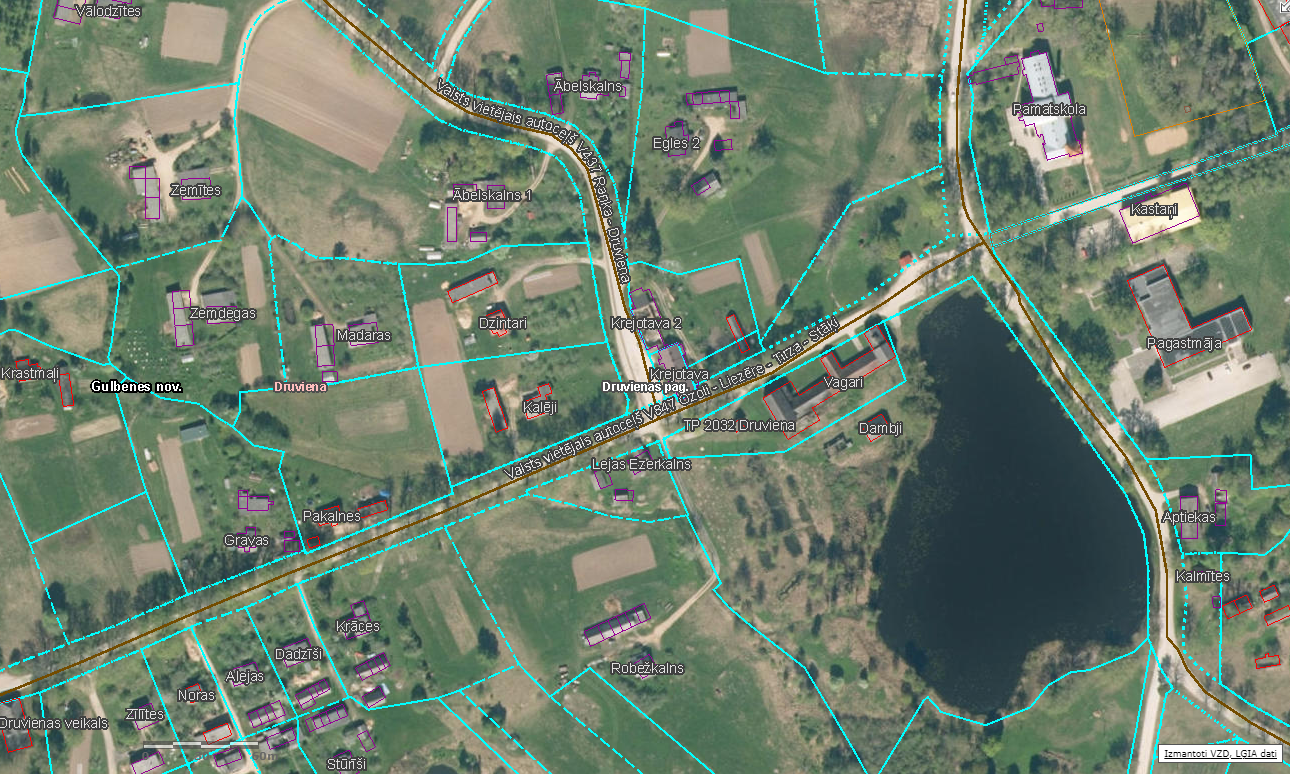 SKICEDruvienas pagasta centra apgaismojuma ierīkošana